Publicado en Madrid el 08/05/2014 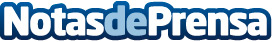 DHL y la Fundación INCYDE ofrecerán a los emprendedores orientación sobre internacionalización, logística y transporte internacionalDHL Express y la Fundación Instituto Cameral para la Creación y el Desarrollo de la Empresa (INCYDE) de las Cámaras de Comercio han firmado un acuerDHL y la Fundación INCYDE ofrecerán a los emprendedores orientación sobre internacionalización, logística y transporte internacionaldo mediante , ambas instituciones se comprometen a trabajar conjuntamente en beneficio de las personas emprendedoras y de las pequeñas y medianas empresas a las que habitualmente forma y asesora la Fundación INCYDE. Datos de contacto:Noelia PerlaciaNota de prensa publicada en: https://www.notasdeprensa.es/dhl-y-la-fundacion-incyde-ofreceran-a-los Categorias: Emprendedores Logística Movilidad y Transporte http://www.notasdeprensa.es